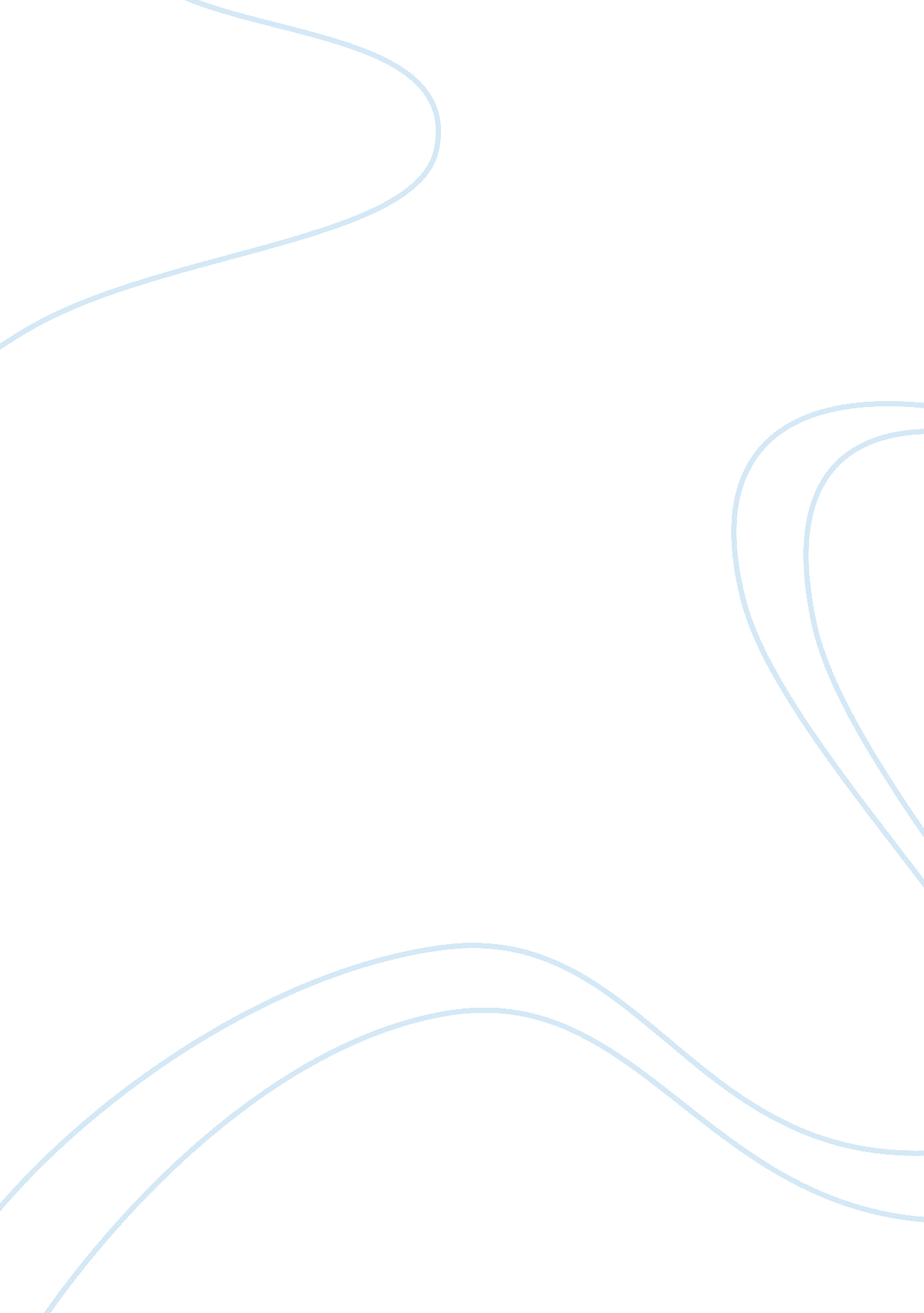 Analysis on lance armstrong doping essay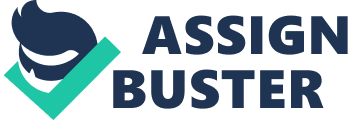 No. the effects brought upon Armstrong are completley inappropriate. The actions taken against him undergone by Travis Tygart and USADA are over the top. The fact that Lance doped is undeniable. he did it. but so did every other Tour de France rival and their teammates. Why should the adult male who won against other dopers have his life ruined? Why should a adult male who has helped 1000000s of malignant neoplastic disease patients have to step down from his organisation and pay off the revenue enhancement interruption of his charity? Well seemingly Lance has to. Apparently. he has to pay mulcts due to his profitss. revenue enhancement interruptions. sponsorship money. etc. All he did was make EPO ( like everyone else ) and win the hardest cycling race in the universe. Seven times. He was driven by his ill-famed focal point on the undertaking at manus. and raise malignant neoplastic disease consciousness globally. His athletic achievments outside of cycling are now acquiring the can excessively. including his win at the Boston Marathon. legion Ironman 70. 3 consequences. and assorted others. Mark Cavendish tweeted “ Are people so naif they think cycling’s the lone athletics with a concealed yesteryear? Possibly it’s merely the lone athletics where a concealed past’s come out. ” Baseball. football. assorted other athleticss have jocks taking public presentation enhacing drugs. why doesn’t Barry Bonds’ . or Mark McGuire’s have their repute tarnished and dragged through the streets? All of Lance’s patrons have dropped him. including: Trek Bikes. FRS. Nike. Anheuser-Busch. Oakley. and 24 Hour Fitness. To wrap it up. there’s been rumours of a divorce traveling about. Good occupation Travis Tygart. Pat McQuaid. Media hounds. and USADA research workers. You couldn’t merely go forth it entirely after old ages and old ages of failure. you ruined an American hero’s life and repute. I hope you’re satisfied. 